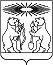 О внесении изменений в постановление администрации Северо-Енисейского района «Об утверждении муниципальной программы «Управление муниципальным имуществом»В целях уточнения финансирования муниципальной программы «Управление муниципальным имуществом», утвержденной постановлением администрации Северо-Енисейского района от 29.10.2013 № 567-п, руководствуясь статьей 179 Бюджетного кодекса Российской Федерации, Уставом Северо-Енисейского района, ПОСТАНОВЛЯЮ:1.Внести в постановление администрации Северо-Енисейского района от 29.10.2013 № 567-п «Об утверждении муниципальной программы «Управление муниципальным имуществом» (в редакции постановлений от 28.02.2014 № 77-п, от 25.04.2014 № 146-п, от 03.06.2014 № 229-п, от 26.06.2014 № 280-п, от 11.07.2014 № 316-п, от 19.08.2014 № 394-п, от 02.10.2014 № 483-п, от 21.10.2014 № 510-п, от 13.11.2014 № 549-п, от 01.12.2014 № 595-п, от 19.12.2014 № 655-п, от 24.12.2014 № 672-п, от 20.02.2015 № 50-п, от 03.03.2015 № 55-п, от 01.04.2015 № 90-п, от 15.05.2015 № 162-п, от 23.06.2015 № 298-п, от 13.07.2015 № 381-п. от 20.08.2015 № 497-п, от 28.09.2015 № 591-п, от 13.11.2015 № 683-п, от 08.12.2015 № 788-п, от 17.12.2015 № 821-п, от 25.02.2016 № 68-п, от 05.04.2016 № 162-п, от 29.04.2016 № 240-п, от 16.05.2016 № 282-п, от 10.06.2016 № 367-п, от 30.06.2016 № 426-п, от 28.07.2016 № 501-п, от 02.09.2016 № 598-п, от 07.10.2016 № 684-п, от 14.12.2016 № 875-п, утвержденную в новой редакции постановлением от 11.11.2016 № 761-п, в редакции постановления администрации Северо-Енисейского района от 14.12.2016 № 875-п, от 09.02.2017 № 40-п, от 30.03.2017 № 108-п, от 05.05.2017 № 172-п, от 22.05.2017 № 190-п, от 14.06.2017 № 223-п, от 05.07.2017 № 260-п, от 20.07.2017 № 296-п, от 08.08.2017 № 319-п, от 21.09.2017 № 364-п, от 13.10.2017 № 402-п, от 01.11.2017 № 424-п, от 08.11.2017 № 431-п, от 05.12.2017 № 472-п, от 25.12.2017 № 517-п, от 25.12.2017 № 518-п, от 19.01.2018 № 22-п, от 31.01.2018 № 42/1-п, от 06.03.2018 № 75-п) (далее - постановление) следующие изменения:1) задачу 1 подпрограммы 1 «Повышение эффективности управления муниципальным имуществом, содержание и техническое обслуживание муниципального имущества» дополнить пунктом 6 следующего содержания:«6. Приобретение и установка индивидуальных (квартирных) приборов учета горячей и холодной воды, электросчетчиков для обеспечения жилых помещений муниципального жилищного фонда.»2) приложение № 2 к подпрограмме 1 изложить в новой редакции согласно приложению  к настоящему постановлению;3) в приложение № 2 к подпрограмме 3 «Строительство, реконструкция, капитальный ремонт и техническое оснащение муниципальных объектов административно-социальной сферы» реализуемой в рамках муниципальной программы «Управление муниципальным имуществом», в таблице, именуемой «Перечень мероприятий подпрограммы с указанием объема средств на их реализацию и ожидаемых результатов» слова «Приобретение модульной хлебопекарни» заменить словами «Установка модульной хлебопекарни». 2. Настоящее постановление подлежит размещению на официальном сайте Северо-Енисейского района в сети «Интернет», официальному опубликованию в газете «Северо-Енисейский ВЕСТНИК».Глава Северо-Енисейского района					И.М. ГайнутдиновПриложениек постановлению администрации Северо-Енисейского района от 26.03.2018 № 89-п(новая редакция приложения № 2 к подпрограмме «Повышение эффективности  управления муниципальным имуществом, содержание итехническое обслуживание муниципального имущества», реализуемой в рамках  муниципальной программы Северо-Енисейского района«Управление муниципальным имуществом» утвержденной постановлением администрации Северо-Енисейского района  от 29.10.2013 № 567-п)Перечень мероприятий подпрограммы с указанием объема средств на их реализацию и ожидаемых результатовАДМИНИСТРАЦИЯ СЕВЕРО-ЕНИСЕЙСКОГО РАЙОНАПОСТАНОВЛЕНИЕАДМИНИСТРАЦИЯ СЕВЕРО-ЕНИСЕЙСКОГО РАЙОНАПОСТАНОВЛЕНИЕ«26» марта 2018 г.№ 89-пгп Северо-Енисейскийгп Северо-Енисейский№ п/пЦели, задачи, мероприятия подпрограммыГРБС Код бюджетной классификацииКод бюджетной классификацииКод бюджетной классификацииКод бюджетной классификацииРасходы по годам реализации программы, (руб.)Расходы по годам реализации программы, (руб.)Расходы по годам реализации программы, (руб.)Расходы по годам реализации программы, (руб.)Ожидаемый непосредственный результат (краткое описание)  от реализации подпрограммного мероприятия (в том числе натуральном выражении)№ п/пЦели, задачи, мероприятия подпрограммыГРБС ГРБСРзПрЦСРВР201820192020Итого на 2018-2020Ожидаемый непосредственный результат (краткое описание)  от реализации подпрограммного мероприятия (в том числе натуральном выражении)1234567891011122Цель подпрограммы:Реализация государственной политики, направленной на развитие Северо-Енисейского района и создание благоприятных условий для жизни граждан в области рационального использования и эффективного управления муниципальным имуществом, жилым и нежилым фондом, землями, расположенными на территории Северо-Енисейского районаЦель подпрограммы:Реализация государственной политики, направленной на развитие Северо-Енисейского района и создание благоприятных условий для жизни граждан в области рационального использования и эффективного управления муниципальным имуществом, жилым и нежилым фондом, землями, расположенными на территории Северо-Енисейского районаЦель подпрограммы:Реализация государственной политики, направленной на развитие Северо-Енисейского района и создание благоприятных условий для жизни граждан в области рационального использования и эффективного управления муниципальным имуществом, жилым и нежилым фондом, землями, расположенными на территории Северо-Енисейского районаЦель подпрограммы:Реализация государственной политики, направленной на развитие Северо-Енисейского района и создание благоприятных условий для жизни граждан в области рационального использования и эффективного управления муниципальным имуществом, жилым и нежилым фондом, землями, расположенными на территории Северо-Енисейского районаЦель подпрограммы:Реализация государственной политики, направленной на развитие Северо-Енисейского района и создание благоприятных условий для жизни граждан в области рационального использования и эффективного управления муниципальным имуществом, жилым и нежилым фондом, землями, расположенными на территории Северо-Енисейского районаЦель подпрограммы:Реализация государственной политики, направленной на развитие Северо-Енисейского района и создание благоприятных условий для жизни граждан в области рационального использования и эффективного управления муниципальным имуществом, жилым и нежилым фондом, землями, расположенными на территории Северо-Енисейского районаЦель подпрограммы:Реализация государственной политики, направленной на развитие Северо-Енисейского района и создание благоприятных условий для жизни граждан в области рационального использования и эффективного управления муниципальным имуществом, жилым и нежилым фондом, землями, расположенными на территории Северо-Енисейского районаЦель подпрограммы:Реализация государственной политики, направленной на развитие Северо-Енисейского района и создание благоприятных условий для жизни граждан в области рационального использования и эффективного управления муниципальным имуществом, жилым и нежилым фондом, землями, расположенными на территории Северо-Енисейского районаЦель подпрограммы:Реализация государственной политики, направленной на развитие Северо-Енисейского района и создание благоприятных условий для жизни граждан в области рационального использования и эффективного управления муниципальным имуществом, жилым и нежилым фондом, землями, расположенными на территории Северо-Енисейского районаЦель подпрограммы:Реализация государственной политики, направленной на развитие Северо-Енисейского района и создание благоприятных условий для жизни граждан в области рационального использования и эффективного управления муниципальным имуществом, жилым и нежилым фондом, землями, расположенными на территории Северо-Енисейского районаЦель подпрограммы:Реализация государственной политики, направленной на развитие Северо-Енисейского района и создание благоприятных условий для жизни граждан в области рационального использования и эффективного управления муниципальным имуществом, жилым и нежилым фондом, землями, расположенными на территории Северо-Енисейского района3Задача 1: Совершенствование механизма управления и распоряжения объектами недвижимостиЗадача 1: Совершенствование механизма управления и распоряжения объектами недвижимостиЗадача 1: Совершенствование механизма управления и распоряжения объектами недвижимостиЗадача 1: Совершенствование механизма управления и распоряжения объектами недвижимостиЗадача 1: Совершенствование механизма управления и распоряжения объектами недвижимостиЗадача 1: Совершенствование механизма управления и распоряжения объектами недвижимости9 286 000,009 286 000,009 286 000,0027 858 000,003.1оформление технической и кадастровой документации на объекты недвижимости муниципальной собственности (жилищный фонд, нежилые помещения, здания, строения, сооружения, объекты внешнего благоустройства, объекты инженерной инфраструктуры), бесхозяйные объекты и объекты, принимаемые в муниципальную собственностьАдминистрация Северо-Енисейского района44101132110085550244 900 000,001 000 000,001 000 000,002 900 000,00Получение технических и кадастровых паспортов на 60 объектов недвижимости в 2018 – 20, в 2019 – 20, в 2020 – 203.2определение рыночной стоимости объектов муниципальной собственности Администрация Северо-Енисейского района441011321100855602441 000 000,001 000 000,001 000 000,003 000 000,00Получение результатов оценки по 150 объектам, в том числе по земельным участкам, а именно: в 2018 – 50 шт, в 2019 – 50 шт., в 2020 – 50 шт3.3средства бюджета для уплаты обязательных взносов на капительный ремонт общего имущества многоквартирных домов в муниципальной собственностиАдминистрация Северо-Енисейского района441050121100855702446 500 000,006 500 000,006 500 000,0019 500 000,00Оплата производится за  жилые помещения, в том числе в 2018 – 900, в 2019 – 900, в 2020 – 900 3.4проведение поверки индивидуальных (квартирных) приборов учета горячей и холодной воды, установленных в жилых помещениях, принадлежащих муниципальному образованию Северо-Енисейский района на праве собственностиАдминистрация Северо-Енисейского района44105022110085710244286 000,00286 000,00286 000,00858 000,00Поверка индивидуальных (квартирных) приборов учета горячей и холодной воды:в 2018 – 565 шт.,в 2019 – 550 шт.в 2020 – 550 шт3.5оплата расходов Управляющей организации по  содержанию и текущему ремонту общего имущества многоквартирных домов, отоплению, в которых расположены пустующие жилые муниципальные помещенияАдминистрация Северо-Енисейского района44105022110085720244500 000,00500 000,00500 000,001 500 000,00Оплата фактически предоставленных услуг МУП УККР в отношении пустующих жилых помещений муниципальной собственности.В 2018 – 300 жилых помещений, в 2019 – 300 жилых помещений, в 2020 – 300 жилых помещений.Содержание и текущий ремонт: в 2018 – 390 жилых помещений, в 2019 – 390 жилых помещений, в 2020 – 390 жилых помещений3.6Приобретение и установка индивидуальных (квартирных) приборов учета горячей и холодной воды, электросчетчиков для обеспечения жилых помещений муниципального жилого фондаАдминистрация Северо-Енисейского района44105022110080275244100 000,000,00,0100 000,00Согласно ст. 13 Федерального закона от 23 ноября 2009 г. N 261-ФЗ "Об энергосбережении и о повышении энергетической эффективности и о внесении изменений в отдельные законодательные акты Российской Федерации",  производимые, передаваемые, потребляемые энергетические ресурсы подлежат обязательному учету с применением приборов учета. Собственники жилых домов, собственники помещений в многоквартирных домах, введенных в эксплуатацию на день вступления в силу данного федерального закона, обязаны обеспечить оснащение домов приборами учета используемых энергоресурсов, а также ввод установленных приборов учета в эксплуатацию (в случае выхода их из строя)4Задача 2: Функционирование аппарата Комитета Задача 2: Функционирование аппарата Комитета Задача 2: Функционирование аппарата Комитета Задача 2: Функционирование аппарата Комитета Задача 2: Функционирование аппарата Комитета Задача 2: Функционирование аппарата Комитета 9 227 254,009 331 594,809 331 594,8027 890 443,604.1руководство и управление в сфере установленных функций Комитета , в том числе:оплата труда Администрация Северо-Енисейского района441010421102890001215 521 539,205 742 448,455 742 448,4517 006 436,10текущее содержание Комитета по управлению муниципальным имуществом администрации Северо-Енисейского района4.1руководство и управление в сфере установленных функций Комитета , в том числе:оплата труда Администрация Северо-Енисейского района441010421102890001291 666 980,801 733 612,351 733 612,355 134 205,50текущее содержание Комитета по управлению муниципальным имуществом администрации Северо-Енисейского района4.1гарантии и компенсации для лиц, работающих в Северо-Енисейском районе Администрация Северо-Енисейского района44101042110289010122655 206,00655 206,00655 206,001 965 618,00текущее содержание Комитета по управлению муниципальным имуществом администрации Северо-Енисейского района4.1расходы, связанные со служебными командировкамиАдминистрация Северо-Енисейского района44101042110289020122123 560,00123 560,00123 560,00370 680,00текущее содержание Комитета по управлению муниципальным имуществом администрации Северо-Енисейского района4.1услуги связиАдминистрация Северо-Енисейского района4410104211028903024463 768,0063 768,0063 768,00191 304,00текущее содержание Комитета по управлению муниципальным имуществом администрации Северо-Енисейского района4.1Прочие расходыАдминистрация Северо-Енисейского района44101042110289070244563 000,00563 000,00563 000,001 689 000,00текущее содержание Комитета по управлению муниципальным имуществом администрации Северо-Енисейского района4.1Прочие расходыАдминистрация Северо-Енисейского района4410104211028907085250 000,0050 000,0050 000,00150 000,00текущее содержание Комитета по управлению муниципальным имуществом администрации Северо-Енисейского района4.1Прочие расходыАдминистрация Северо-Енисейского района4410104211028907085350 000,0050 000,0050 000,00150 000,00текущее содержание Комитета по управлению муниципальным имуществом администрации Северо-Енисейского района4.1увеличение стоимости основных средствАдминистрация Северо-Енисейского района44101042110289080244100 000,00100 000,00100 000,00300 000,00текущее содержание Комитета по управлению муниципальным имуществом администрации Северо-Енисейского района4.1увеличение стоимости материальных запасовАдминистрация Северо-Енисейского района44101042110289090244250 000,00250 000,00250 000,00750 000,00текущее содержание Комитета по управлению муниципальным имуществом администрации Северо-Енисейского районаСредства на повышение размеров оплаты труда работников бюджетной сферы Красноярского края с 01.01.2018 на 4 % по министерству финансов Красноярского края в рамках непрограммных расходов отдельных органов исполнительной власти2110010470121144 000,000,00,0144 000,00Средства на повышение размеров оплаты труда работников бюджетной сферы Красноярского края с 01.01.2018 на 4 % по министерству финансов Красноярского края в рамках непрограммных расходов отдельных органов исполнительной власти211001047012939 200,000,00,039 200,005Задача 3: Создание благоприятных условий для реализации полномочий органов местного самоуправления, которые отнесены к компетенции учредителя и собственника имущества.Задача 3: Создание благоприятных условий для реализации полномочий органов местного самоуправления, которые отнесены к компетенции учредителя и собственника имущества.Задача 3: Создание благоприятных условий для реализации полномочий органов местного самоуправления, которые отнесены к компетенции учредителя и собственника имущества.Задача 3: Создание благоприятных условий для реализации полномочий органов местного самоуправления, которые отнесены к компетенции учредителя и собственника имущества.Задача 3: Создание благоприятных условий для реализации полномочий органов местного самоуправления, которые отнесены к компетенции учредителя и собственника имущества.Задача 3: Создание благоприятных условий для реализации полномочий органов местного самоуправления, которые отнесены к компетенции учредителя и собственника имущества.5 456 700,000,02 728 400,008 185 100,005.1Субвенция бюджетам муниципальных образований на обеспечение жилыми помещениями детей-сирот и детей, оставшихся без попечения родителей, за счет средств краевого бюджета в рамках подпрограммы «Государственная поддержка детей-сирот, расширение практики применения семейных форм воспитания» государственной программыАдминистрация Северо-Енисейского района441100421100R08204125 456 700,000,02 728 400,008 185 100,00Приобретение в 2018 году -4 жилых помещений в муниципальную собственность, в 2020 – 2 жилых помещенийВСЕГО по подпрограмме23 969 954,0018 617 594,8021 345 994,8063 933 543,60